Les plaques tectoniques du monde                                                   Nom: _____________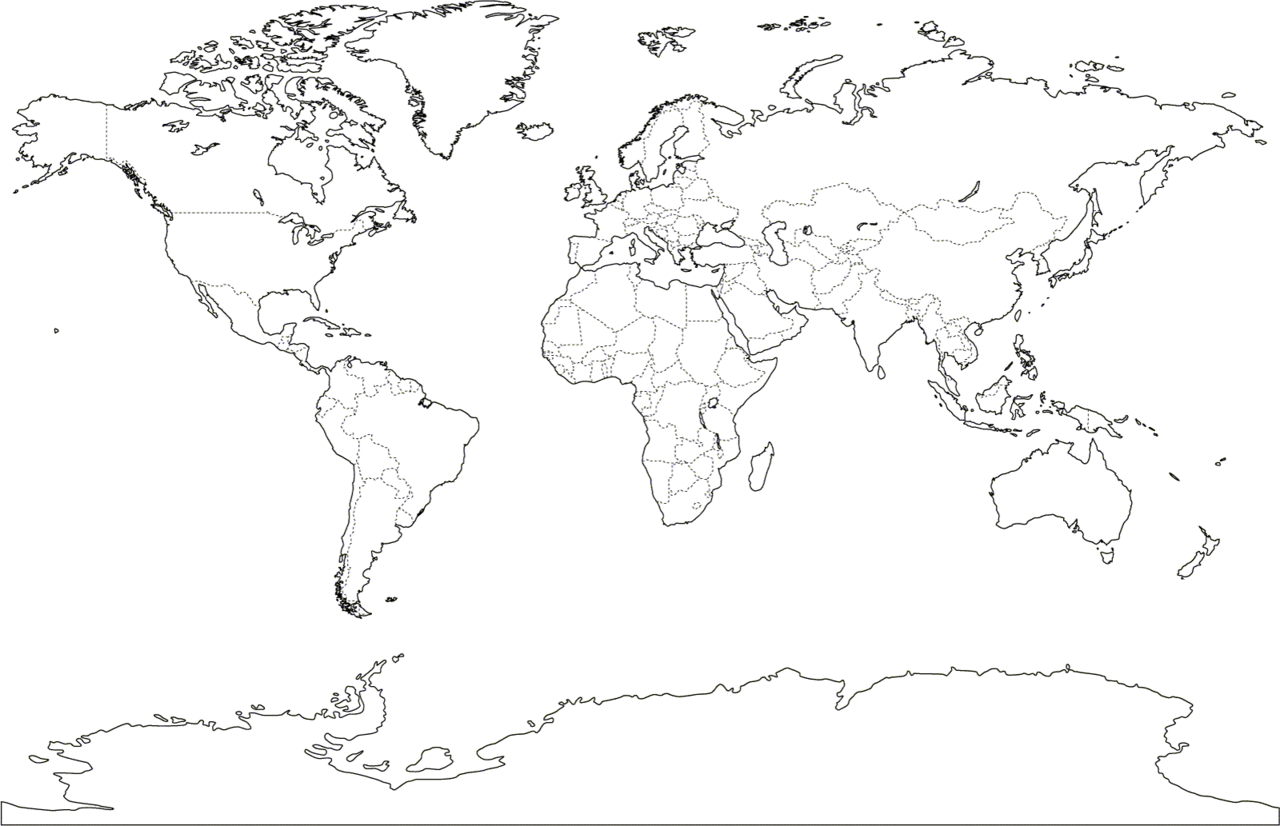 